Experienced Nurse Cover Letter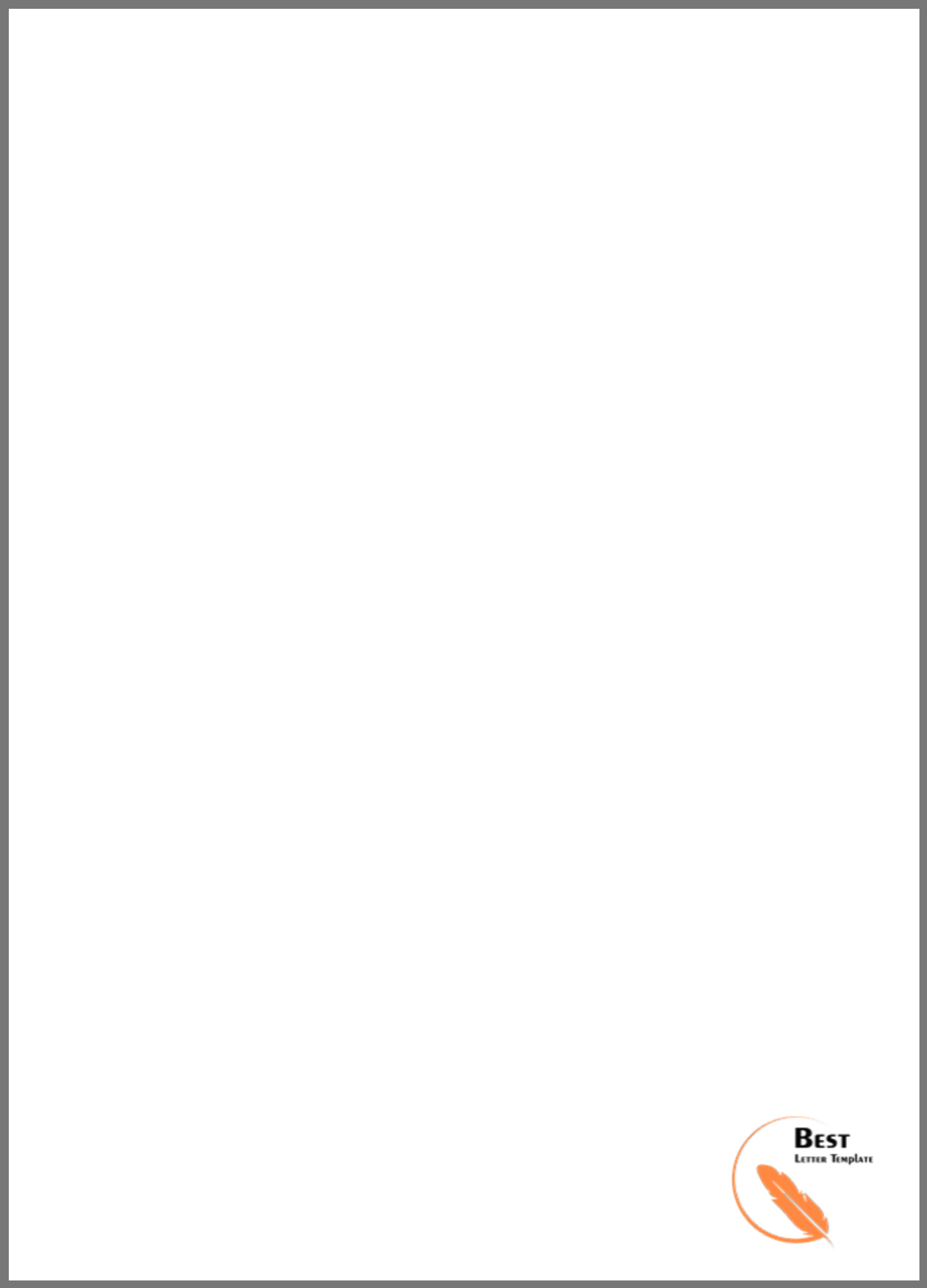 From,John Miller75 James DriveStaunton, VA 24401Date:24/01/1994To,Millar [Human Resource Manager]JK HospitalMilalr@iv.comRe: Application for the post of Registered NurseDear Sir/Mam,I have 6 years of working experience as a nurse that has helped me gain substantial knowledge in patient care. Previously, I was working as a (Designation). Therein, I also got the opportunity to (enumerate your achievements in bullets)..I completed my graduation from (College Name) and my schooling from (school’s name). You would need to reveal your certificates that you have achieved during college.With my skills, learning and experience I believe that I am the right candidate for your organization. I can easily take charge and deliver the best in your reputed hospital. It would be nice if we could meet and discuss this in details.Thanking you!Yours Sincerely,John Miller